Rainbow Spellings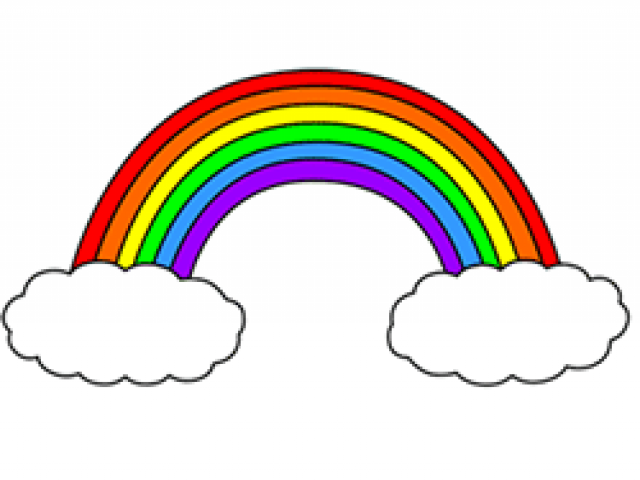 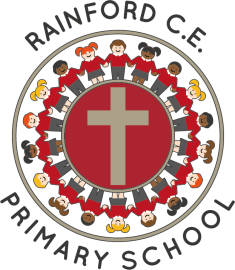 Name: _________________________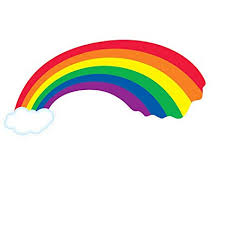 Things Good Spellers DoSay the word slowly and listen to the sounds.Think about other words with the same/similar letter patterns.Break the word into parts (chunking).Break the word into syllables.Find smaller words within bigger words.Highlight the ‘tricky’ part.Think about the root word and then add prefixes or suffixes.Use memory tricks to help (mnemonics).Remember taught spelling rules.Learn spelling lists.Look at the word to check it looks right.Say the word how it is spelt.Autumn 1Dark-blueAutumn 2PinkSpring 1PurpledoorfloorpooroldcoldgoldholdtoldMrMrsgreatkindfindmindbehindwaterlastpastfastChristmaspeoplemostgrasspassplantbathpathclass wouldcouldshouldeveneyeSpring 2BronzeSummer 1SilverSummer 2GoldbeautifulbecausechildchildrensteakbreakonlymanyfatherafteragainmoneywildhalfhouranyproveimprovemovebothclimbbusysuresugarparentsclotheseveryeverybodyprettywholewhoAny 20 from the whole list